                                                                               Приложение 2        
к Правилам организации питания
 обучающихся в организациях  
 среднего образования     «Утверждаю»                                                Директор  КГУ  «Общеобразовательная  средняя                                                                                                                                             школа № 9 города Балхаш» государственного учреждения                                                                                   «Отдел образования города Балхаш»                                                                                                          ________________Әби Г.К.                                                                                                                                                               Приказ №2 от 25 января 2018 гКонкурсная документация по выбору поставщика
        услуги по организации питания обучающихся
                  в организациях среднего образованияВыбор поставщика услуги по организации питания обучающихся  КГУ  «Общеобразовательная средняя школа № 9 города Балхаш» государственного учреждения                                                      «Отдел образования города Балхаш»(указать наименование конкурса)Организатор конкурса: КГУ  «Общеобразовательная  средняя школа №9 города Балхаш» государственного учреждения «Отдел образования города Балхаш»                                                                                                                                                Республика Казахстан, Карагандинская обл.,г.Балхаш, ул. Сейфуллина д.5 БИН  061240005259                                                                                                                                        ИИК  KZ28070103KSN3025000                                                                                                                       БИК  KKMFKZ2A                                                                                                                                                РГУ «Комитет Казначейства Министерства финансов  РК»                                                                                                                                                                                                                                                                     тел. 8(71036) 6-88-45 директор,  8(71036) 4-26-59 бухгалтерия                                                 электронный адрес: shkolablhsh9@mail.ru, веб-сайт balkhash.goo.kz                                                                                                 почтовый адрес: 100300, Республика Казахстан, Карагандинская обл., г.Балхаш, ул. Сейфуллина д.5 (указать полное наименование, местонахождение заказчика, БИН, банковские  реквизиты, контактные телефоны, электронный и почтовый адрес)                       1. Общие положения      1. Конкурс проводится с целью выбора поставщика услуги по организации питания обучающихся в организациях образования, в том числе обучающихся отдельных категорий из фонда всеобщего обязательного среднего образования_________________________________                                                  (указать наименование услуг или товаров).
      2. Сумма, выделенная для данного конкурса (лота) по приобретению услуг: 2 532 600 (два миллиона пятьсот тридцать  две тысячи шестьсот) тенге          (в случае разделения услуг на лоты сумма указывается для каждого лота отдельно). Настоящая конкурсная документация включает в себя:
       1) перечень категорий получателей услуг по форме согласно приложению 1, при выборе поставщика товаров перечень приобретаемых товаров по форме согласно приложению 2 к настоящей Типовой конкурсной документации;
      2) техническое задание к конкурсной документации по выбору поставщика услуги или товаров по организации питания обучающихся в организациях среднего образования согласно  приложению  3 к настоящей Типовой конкурсной документации; 
      3) заявку на участие в конкурсе для физических и юридических лиц по формам   согласно приложениям 4, 5 к настоящей Типовой конкурсной документации;
      4) сведения о квалификации потенциального поставщика по форме согласно приложению 6 к настоящей Типовой конкурсной документации;
      5) критерии выбора поставщика услуги или товаров согласно приложениям 7, 8 к настоящей Типовой конкурсной документации;
      6) Типовой договор об оказании услуги или поставки товаров по организации питания обучающихся в организациях среднего образования согласно приложению 9 к настоящей Типовой конкурсной документации. 
      Потенциальный поставщик, изъявивший желание участвовать в конкурсе, вносит с заявкой на участие в конкурсе обеспечение заявки на участие в конкурсе в размере одного процента от суммы, выделенной для приобретения услуг или товаров, в одной из нижеперечисленных
форм:
      1) гарантийного денежного взноса, размещаемых на следующем банковском счете КГУ  «Общеобразовательная  средняя школа №9 города Балхаш» государственного учреждения «Отдел образования города Балхаш», Карагандинская обл.,г.Балхаш, ул. Сейфуллина д.5 БИН 061240005259 ,  ИИК  KZ900705034647353001, БИК  KKMFKZ2A в РГУ «Комитет Казначейства Министерства финансов  РК;         (указать полные реквизиты банковского счета заказчика или организатора конкурса)
      2) банковской гарантии.
      Потенциальный поставщик или его представитель по доверенности направляет на почтовый адрес организатора конкурса, находящегося по адресу: 100300, Республика Казахстан, Карагандинская обл., г.Балхаш, ул. Сейфуллина д.5  либо нарочно сдает секретарю комиссии (кабинет бухгалтерии) пакет документов согласно пункту 41 Правил в срок до 10-00 часов 22 февраля  2018 года(указать срок окончательного представления документов).
      Документы представляются потенциальным поставщиком организатору конкурса в прошитом виде с пронумерованными страницами без исправлений и помарок. Последняя страница заявки заверяется подписью первого руководителя и скрепляется печатью.
      Документы, представленные после истечения установленного организатором конкурса срока, не подлежат регистрации и возвращаются потенциальным поставщикам.  Приложение 1       
 к Типовой конкурсной    
 документации по выбору   
 поставщика услуги или    
товаров по организации питания
 обучающихся в организациях  
 среднего образования     форма            Перечень категорий получателей услугиКонкурс  по выбору поставщика услуги  по организации питания обучающихся в организациях среднего образования                                                                                                                                                          Выбор поставщика услуги по организации питания обучающихся «КГУ «Общеобразовательная средняя школа №9 города Балхаш» ГУ «Отдел образования города Балхаша»                                                                                       (указать полное наименование организатора конкурса)          Директор ОСШ №9г.Балхаш:      _____________________     Әби Г.К.(указать ФИО (при его наличии), должность)МП  Приложение 4       
 к Типовой конкурсной    
 документации по выбору   
 поставщика услуги или    
товаров по организации питания
 обучающихся в организациях  
 среднего образования     форма                              Заявка на участие в конкурсе
                       (для юридического лица)Кому_________________________________________________________________
                   (наименование организатора конкурса)
От кого______________________________________________________________
               (полное наименование потенциального поставщика)      1. Сведения о потенциальном поставщике, претендующем на участие
 в конкурсе       2. ____________________________________________________________
                 (полное наименование юридического лица)
 настоящей заявкой выражает желание принять участие в конкурсе ____________________
(полное наименование конкурса)
в качестве потенциального поставщика и согласен осуществить оказание услуги или поставки товаров_____________________(указать необходимое)
в соответствии с требованиями и условиями, предусмотренными конкурсной документацией.
      3. ____________________________________________________________
                     (полное наименование юридического лица)
настоящей заявкой подтверждает отсутствие нарушений, предусмотренных  законодательством. 
      4. ____________________________________________________________
                        (полное наименование юридического лица)
подтверждает, что он ознакомлен с конкурсной документацией и осведомлен об ответственности за представление организатору конкурса и конкурсной комиссии недостоверных сведений о своей
правоспособности, квалификации, качественных и иных характеристиках оказываемой услуги или приобретаемых товаров________________________,
                                             (указать необходимое)
а также иных ограничений, предусмотренных действующим законодательством Республики Казахстан.__________________________________________________________________________________
                  (полное наименование юридического лица)
принимает на себя полную ответственность за представление в данной заявке на участие в конкурсе и прилагаемых к ней документах таких недостоверных сведений.
       5. Настоящая конкурсная заявка действует в течение ___ дней. 
      6. В случае признания _________________________________________
                                 (наименование юридического лица)
победителем конкурса обязуемся внести обеспечение исполнения договора на сумму, составляющую три процента от общей суммы договора.
      7. Заявка на участие в конкурсе выполняет роль обязательного договора между нами.      Дата 
Подпись руководителя ____________________________________________М.П.
        (указать фамилию, имя, отчество (при его наличии), должность)  Приложение 5       
 к Типовой конкурсной    
 документации по выбору   
 поставщика услуги или    
товаров по организации питания
 обучающихся в организациях  
 среднего образования     форма                            Заявка на участие в конкурсе 
                     (для физического лица)        Кому_____________________________________________________
                    (наименование организатора конкурса)
        От кого___________________________________________________
                    (фамилия, имя, отчество (при его наличии)
                            потенциального поставщика)      1. Сведения о физическом лице, претендующем на участие в
 конкурсе (потенциальном поставщике):       2. ____________________________________________________________
               (указывается фамилия, имя, отчество (при его наличии) 
                                 физического лица)
настоящей заявкой выражает желание принять участие в конкурсе (указать полное наименование конкурса) в качестве потенциального поставщика и выражает согласие осуществить оказание услуг или  поставку товаров ______(указать необходимое) в соответствии с требованиями и условиями, предусмотренными  конкурсной документацией. 
      3. ____________________________________________________________
                     (наименование потенциального поставщика)
настоящей заявкой подтверждает отсутствие нарушений ограничений,  предусмотренных законодательством. 
      4. ____________________________________________________________
                     (наименование потенциального поставщика)
подтверждает, что ознакомлен с конкурсной документацией и осведомлен об ответственности за представление организатору конкурса недостоверных сведений о своей правоспособности, квалификации, качественных и иных характеристиках оказываемых услуг или приобретаемых товаров (указать необходимое), а так же иных ограничений, предусмотренных действующим законодательством Республики Казахстан.
_____________________________________________________________________
                 (наименование потенциального поставщика)
принимает на себя полную ответственность за представление в данной заявке на участие в конкурсе и прилагаемых к ней документах таких недостоверных сведений.
      5. Настоящая конкурсная заявка действует в течение _____ дней.
      6. В случае признания__________________________________________
                             (наименование потенциального поставщика)
победителем конкурса обязуется внести обеспечение исполнения договора на сумму, составляющую три процента от общей суммы договора (указывается, если внесение обеспечения исполнения договора было предусмотрено в конкурсной документации).
      7. Заявка на участие в конкурсе выполняет роль обязательного договора между нами.Дата      Подпись руководителя __________________________________________
        (указать фамилию, имя, отчество (при его наличии), должность)М.П.  Приложение 6       
 к Типовой конкурсной    
 документации по выбору   
 поставщика услуги или    
товаров по организации питания
 обучающихся в организациях  
 среднего образования     форма               Сведения о квалификации работников потенциального поставщика
   (заполняется потенциальным поставщиком при приобретении услуг)      1. Наименование потенциального поставщика _____________________
_____________________________________________________________________
      2. Для оказания услуги по организации питания обучающихся в организациях среднего образования у потенциального поставщика ______
(указать наименование, фамилию, имя, отчество (при его наличии) потенциального поставщика) имеются необходимый штат работников.
      Общее количество составляет____ работников, в том числе____ повара (ов), ____ технолога (ов), __ диетолога (ов) и _______ других работников с приложением копий подтверждающих документов:      3. Объем аналогичных, закупаемым на конкурсе услуг, оказанных _______________________
            (указать наименование потенциального поставщика)
в течение последних пяти лет с приложением копий, подтверждающих документов.      4. Потенциальный поставщик указывает дополнительные сведения об имеющихся ресурсах для оказания услуги.
      Достоверность всех сведений о квалификации подтверждаю.      Дата      Подпись руководителя ______________________________________М.П.
        (указать фамилию, имя, отчество (при его наличии), должность)Приложение 7       
 к Типовой конкурсной    
 документации по выбору   
 поставщика услуги или    
товаров по организации питания
 обучающихся в организациях  
 среднего образования                    Критерии выбора поставщика услуги      Примечание: по пункту 1 наличие опыта по предмету конкурса подтверждается ранее заключенными договорами, в пункте 4 баллы выставляются за каждого специалиста, для выставления баллов по пунктам 10 и 13 используются данные о заключенных договорах на приобретение продуктов, специальной одежды и дезинфицирующих средств, произведенных в предыдущем году, по пункту 14 необходимо представить правоустанавливающие документы на оборудование (паспорт оборудования, платежные документы и другие).  Приложение 9       
 к Типовой конкурсной    
 документации по выбору   
 поставщика услуги или    
товаров по организации питания
 обучающихся в организациях  
 среднего образования        Типовой договор об оказании услуги или поставки товаров по
   организации питания обучающихся в организациях среднего
                                образования______________________                       «___» ___________ ______ г.
(место проведения)
«Балқаш қаласының білім бөлімі» мемлекеттік мекемесінің «Балқаш қаласы жалпы білім беретін № 9 орта мектебі» коммуналдық мемлекеттік мекемесі, именуемый (ое) (ая) (указать полное наименование организатора конкурса) в дальнейшем Заказчик, в лице директора Әби Гүлден Кенбайқызы (должность, фамилия, имя, отчество (при его наличии) руководителя) с одной стороны и ______________, (полное
наименование поставщика – победителя конкурса), именуемый (ое) (ая) в дальнейшем Поставщик, в лице ___________, (должность, фамилия, имя, отчество (при его наличии) руководителя) действующего на основании_____(свидетельства о регистрации индивидуального
предпринимателя, Устава и другие) с другой стороны, на основании протокола об итогах конкурса по выбору поставщика услуги или товаров по организации питания в организациях среднего образования, состоявшегося «___»____20___ года заключили настоящий Договор об
оказании услуги или поставки товаров по организации питания обучающихся в организации среднего образования (далее - Договор) и пришли к соглашению о нижеследующем:
      1. Поставщик обязуется поставить Заказчику услугу или товары по организации питания обучающихся в организации образования, в том числе обучающихся отдельных категорий на сумму в размере 2 532 600-00 (Два миллиона пятьсот тридцать две тысячи шестьсот   тенге, 00 тиын)_ (далее – цена Договора). - администратор бюджетных программ 464 – отдел образования района (города областного значения);                                   - бюджетная программа 003 – общеобразовательное обучение;- бюджетная подпрограмма 015 – за счет средств местного бюджета;                                                                       163 – Затраты Фонда всеобщего обязательного среднего образования.
      2. В данном Договоре нижеперечисленные понятия имеют следующее толкование:
      1) «Непреодолимая сила (Форс-мажор)» – чрезвычайные и непредотвратимые события (стихийные явления, военные действия и другие). К таким обстоятельствам не относится, в частности, отсутствие на рынке нужных для исполнения товаров;
      2) «Услуга» – предоставление качественного и безопасного питания обучающимся в организации среднего образования, включающее процесс производства и реализации кулинарной продукции и товаров;
      3) «Заказчик» – орган или организация среднего образования;
      4) «Товар» – товар по организации питания обучающихся в организациях среднего образования;
      5) «Поставщик» – физическое или юридическое лицо, осуществляющее предпринимательскую деятельность, (за исключением государственных учреждений, если иное не установлено законами
Республики Казахстан), выступающее в качестве контрагента Заказчика в заключенном с ним договоре;
      6) «Договор» – гражданско-правовой акт, заключенный между Заказчиком и Поставщиком, зафиксированный в письменной форме в соответствии с гражданским законодательством Республики Казахстан, подписанный сторонами со всеми приложениями и дополнениями к нему, а также со всей документацией, на которую в договоре есть ссылки; 
      7) «Цена Договора» – сумма, выплаченная Заказчиком Поставщику в  рамках Договора за полное выполнение своих договорных обязательств. 
      Стороны не несут ответственности за полное или частичное неисполнение своих обязанностей по настоящему договору, если оно явилось результатом непреодолимой силы. 
      3. Перечисленные ниже документы и условия, оговоренные в них, образуют данный Договор и считаются его неотъемлемой частью, а  именно: 
       1) настоящий Договор; 
       2) техническое задание; 
       3) обеспечение исполнения Договора. 
      4. Поставщик вносит обеспечение исполнения Договора (банковская гарантия или гарантийный денежный взнос) на условиях, предусмотренных в Правилах организации питания обучающихся в организациях среднего образования.
      5. Не допускается совершение Поставщиком действий, приводящих к возникновению у третьих лиц права требования в целом либо в части обеспечения исполнения Договора. Не допускается использование  Заказчиком обеспечения исполнения Договора, внесенного Поставщиком. 
      6. Договор заключается согласно утвержденному индивидуальному плану финансирования по обязательствам на соответствующий финансовый год в пределах выделенных средств и продлевается по истечении указанного срока в случае отсутствия нарушений исполнения договора со стороны поставщика, но не более двух раз.
      7. Поставщик обязуется оказать, а Заказчик принять и оплатить услугу или товар по организации питания отдельных категорий обучающихся в организации образования в количестве (указать количество детей) в соответствии с техническим заданием, являющимся неотъемлемой частью настоящего Договора. Форма оплаты _ перечисление___
 (перечисление, за наличный расчет). 
       8. Сроки оказания услуг: 01  марта 2018 г. – 31 декабря 2018 г.    Сроки выплат: март 2018 г. – декабрь 2018 г. согласно плана финансирования по платежам (указать сроки). 
      9. Необходимые документы, предшествующие оплате: акт выполненных услуг
(счет-фактура, акт приема-передачи).
      10. Поставщик без предварительного письменного согласия Заказчика не раскрывает кому-либо содержание Договора или какого-либо из его положений, а также документации или информации, предоставленных Заказчиком или от его имени другими лицами, за исключением того персонала, который привлечен Поставщиком для выполнения настоящего Договора. Указанная информация должна предоставляться этому персоналу конфиденциально, и в той мере,  насколько это необходимо для выполнения договорных обязательств. 
      11. Оплата Поставщику за оказанную услугу или поставку товара по организации питания отдельных категорий обучающихся в организации среднего образования производится по результатам фактического выполнения услуги или поставки товаров в форме и в сроки, указанные в пунктах ____ настоящего Договора.
      12. Стоимость питания на одного обучающегося составляет _300__тенге.
      13. Предоставление услуги или поставка товаров осуществляется Поставщиком в соответствии со сроками установленными Договором.
      14. Задержка выполнения услуги или поставки товара со стороны Поставщика является основанием для расторжения Заказчиком Договора с удержанием обеспечения исполнения Договора, выплаты неустойки за несвоевременное оказание услуги или поставки товаров или других мер,  предусмотренных законодательством. 
      15. В случае, если Поставщик не предоставляет услугу или не поставляет товар в сроки, предусмотренные Договором, Заказчик вычитает из цены Договора в виде неустойки сумму в 0,1 % от цены договора за каждый день просрочки.
      16. За нарушение условий Договора Заказчик расторгает настоящий Договор, направив Поставщику письменное уведомление о неисполнении обязательств:
      1) если Поставщик не оказал часть услуги или не поставил часть товара или всю услугу или не поставил весь товар в срок (и), предусмотренный Договором, или в течение периода продления этого Договора, предоставленного Заказчиком;
      2) если Поставщик не выполняет какие-либо другие свои обязательства по Договору.
      17. При возникновении непреодолимой силы Поставщик в течение одного рабочего дня направляет Заказчику письменное уведомление о таких обстоятельствах и их причинах. В случае, если от Заказчика не поступает иных письменных инструкций, Поставщик продолжает выполнять
свои обязательства по Договору, и ведет поиск альтернативных способов выполнения Договора, не зависящих от непреодолимой силы.
      18. Поставщик при выполнении требований пункта 17 настоящего Договора не лишается своего обеспечения исполнения Договора и не несет ответственность за выплату неустоек или расторжение Договора в силу неисполнения его условий, если задержка с исполнением Договора
является результатом непреодолимой силы.
      19. В случае, если Поставщик становится, неплатежеспособным или включается в Реестр недобросовестных поставщиков, Заказчик расторгает Договор в любое время, направив Поставщику соответствующее письменное уведомление. В этом случае, расторжение осуществляется немедленно, и Заказчик не несет никакой финансовой обязанности по отношению к Поставщику при условии, если расторжение Договора не наносит ущерба или не затрагивает каких-либо прав на совершение действий или применение санкций, которые были или будут впоследствии предъявлены  Заказчику. 
      20. Заказчик расторгает Договор в любое время в случае нецелесообразности его дальнейшего выполнения, направив Поставщику соответствующее письменное уведомление. В уведомлении указывается причина расторжения Договора, оговаривается объем аннулированных договорных обязательств, а также дата вступления в силу расторжения  Договора. 
      Основанием для расторжения Договора является несоответствие  работников пищеблока заявленным работникам в период конкурса. 
      21. Когда Договор аннулируется в силу вышеуказанных обстоятельств, Поставщику производится оплата только за фактические  затраты на день расторжения. 
      22. Заказчик и Поставщик прилагают все усилия к тому, чтобы разрешать в процессе прямых переговоров все разногласия или споры,  возникающие между ними по Договору или в связи с ним. 
      23. Если в течение 21 (двадцати одного) дня после начала таких переговоров Заказчик и Поставщик не разрешили спор по Договору, любая из сторон решает вопрос в соответствии с законодательством Республики Казахстан.
       24. Договор составляется на государственном и русском языках. 
      25. Любое уведомление, которое одна сторона направляет другой стороне в соответствии с Договором, высылается в виде письма,  телеграммы или факса с последующим предоставлением оригинала. 
      26. Уведомление вступает в силу после доставки или в указанный день вступления в силу (если указано в уведомлении), в зависимости оттого, какая из этих дат наступит позднее.
      27. Налоги и другие обязательные платежи в бюджет подлежат уплате в соответствии с налоговым законодательством Республики Казахстан.
      28. Настоящим Договором предусматриваются иные штрафные санкции, согласованные Заказчиком и Поставщиком в установленном порядке, либо иные условия, не противоречащие законодательству  Республики Казахстан. 
      29. Настоящий Договор вступает в силу после регистрации его Заказчиком в территориальном подразделении казначейства Министерства финансов Республики Казахстан и после внесения Поставщиком обеспечения исполнения Договора.
      30. Настоящий Типовой договор регулирует правоотношения, возникающие между Заказчиком и Поставщиком в процессе осуществления Заказчиком услуги или приобретения товаров по организации питания  обучающихся в организации среднего образования. 
      Любые вносимые в настоящий Договор изменения и дополнения должны соответствовать конкурсной документации Заказчика, конкурсной заявке Поставщика и Протоколу об итогах конкурса. В случае изменения количества обучающихся, имеющих право на получение бесплатного питания, организатор конкурса вносит соответствующие изменения и
 дополнения в Договор. 
       31. Адреса и реквизиты Сторон:       Дата регистрации в территориальном органе казначейства: ______.29.01.2018 г.Секретарь конкурсной комиссии:                                           Жексембаева Ж.Т.Приложение 3       
к Типовой конкурсной    
документации по выбору   
поставщика услуги или    
товаров по организации питания
обучающихся в организациях  
среднего образования     Техническое задание к конкурсной документации по выбору
       поставщика услуги или товаров по организации питания
         обучающихся в организациях среднего образования      Услуга по организации питания. В данном техническом задании описываются качественные и количественные характеристики, которым должна соответствовать услуга по организации питания обучающихся в КГУ  «Общеобразовательная  средняя школа № 9 города Балхаш » государственного учреждения «Отдел образования города Балхаш».                                                                                                                                                   
      Питание предоставляется  543 обучающимся, в том числе 67  обучающимся  за счет средств местного бюджета на сумму 2 532 600 (Два миллиона  пятьсот тридцать две тысячи шестьсот )  тенге.
      Основными целями и задачами при организации питания учащихся в в КГУ  «Общеобразовательная  средняя школа № 9 города Балхаш» государственного учреждения «Отдел образования города Балхаш»  являются обеспечение учащихся рациональным питанием, соответствующим возрастным физиологическим потребностям в пищевых веществах и энергии.
      Питание обучающихся осуществляется в школьной  столовой КГУ  «Общеобразовательная  средняя школа № 9 города Балхаш» государственного учреждения «Отдел образования города Балхаш»,по адресу:                                                                                                                                             г.Балхаш ул.Сейфуллина 5.
      Поставщик услуги осуществляет руководство работой пищеблока и его персонала, а также обеспечивает соблюдение технологии приготовления пищи, закладки продуктов, норм выхода порций, отпуск продуктов и блюд обучающимся и контроль качества доставляемых продуктов, соблюдение правил их хранения и реализации.
      Поставщик услуги обеспечивает соблюдение санитарно- эпидемиологических и гигиенических правил на пищеблоке, в производственных и складских помещениях.
      Поставщик обеспечивает условия для работы медицинского работника по ежедневной пробе приготовленных блюд перед раздачей с отметкой результатов в бракеражном журнале. 
      Потребительские свойства блюд, пищевых продуктов и кулинарных изделий, их органолептические свойства, технологии и условия изготовления должны соответствовать техническим регламентам Евразийского экономического союза в части безопасности пищевой продукции для детей.
      В случае, доставки блюд с базовой организации школьного питания, в столовую и (или) буфет  КГУ  «Общеобразовательная  средняя школа №9 города Балхаш» государственного учреждения «Отдел образования города Балхаш»  используются специализированные емкости (термоконтейнеры), обеспечивающие сохранение соответствующей температуры.
      Горячее питание обучающимся для первой смены предоставляется в 09 ч.40м. - вторая перемена, в 10 ч.45м.-третья перемена, для второй смены в 14ч.45м.-первая перемена 15.45 вторая перемена согласно установленному режиму питания обучающихся, утвержденному директором школы Әби Гүлден Кенбайқызы.  Создаются условия для реализации буфетной продукции, которая соответствует санитарно-эпидемиологическим требованиям. 
      Реализация готовой кулинарной продукции и пищевых продуктов осуществляется с  08-30 до 17-00 часов. 
      Поставщик услуги ежемесячно предоставляет директору школы Әби Гүлден Кенбайқызы  сведения об используемом перечне продуктов питания для обучающихся с приложением документов, удостоверяющих их качество и безопасность.
      Поставщик в обязательном порядке утверждает ассортиментный перечень выпускаемой продукции по согласованию с территориальным подразделением ведомства государственного органа в сфере санитарно-эпидемиологического благополучия населения.
      Фактический рацион питания должен соответствовать перспективному меню. Замена одних продуктов, блюд и кулинарных изделий на другие допускается в исключительных случаях, в соответствии с требованиями санитарно-эпидемиологического законодательства.
      Для отдельных категорий учащихся  организуется щадящее (диетическое) питание.
      Поставщик услуги обеспечивает наличие единой картотеки (технологические карты) приготовления блюд на пищеблоках для соблюдения технологии приготовления и соответствия калорийности готовых блюд.
      Приготовление пищи производится с использованием картотеки блюд, в которых отражается раскладка продуктов, выход блюд, сведения о технологии приготовления блюд, полная информация о составе каждого блюда и его пищевой ценности (содержание белков, жиров, углеводов, витаминов) и энергетической ценности (калорийности) каждого блюда (кулинарного изделия) и каждого приема пищи в совокупности.
      Организацию работы по обеспечению технологического процесса приготовления блюд и кулинарной продукции на пищеблоке столовой обеспечивает заведующий производством. 
      В пищеблоке постоянно должна находиться необходимая документация в соответствии с требованиями санитарно-эпидемиологического законодательства (перечислить журналы бракеражей пищевых продуктов и продовольственного сырья, готовой кулинарной продукции, журнал здоровья, журнал проведения витаминизации блюд, учета температурного режима холодильного оборудования, меню, технологические карты на приготовляемые блюда, приходные документы на пищевую продукцию, документы, подтверждающие качество поступающей пищевой продукции (накладные, сертификаты соответствия, удостоверения качества, документы ветеринарно-санитарной экспертизы, книга отзывов и предложений и другие).
      У поставщика в наличии имеются медицинские книжки на каждого работника пищеблока с допуском к работе.
      Поставщик обеспечивает исправность и своевременную государственную поверку (для средств измерения) имеющегося технологического, холодильного и санитарно-технического оборудования, а также организует доставку продуктов питания.
      Для поддержки отечественных производителей услуг, товаров поставщик приобретает не менее 80% (восьмидесяти процентов) продуктов питания в рамках организации питания, у отечественных производителей услуг, товаров.
      Заявки потенциального поставщика не принимаются, если:
      1) состоит в Реестре недобросовестных участников государственных закупок, формируемый в соответствии с Законом Республики Казахстан от 4 декабря 2015 года «О государственных закупках»;
      2) близкие родственники, супруг(а) или свойственники потенциального и (или) уполномоченного представителя данного потенциального поставщика обладают правом принимать решение о выборе поставщика либо являются представителем организатора конкурса в проводимых конкурсах;
      3) не является резидентом Республики Казахстан.
      Поставка товаров. В техническом задании дается полное описание и требуемые функциональные, технические, качественные характеристики приобретаемых товаров, которым должны соответствовать поставляемые товары, срок гарантии, место происхождение.
      В техническом задании на товары описание функциональных, технических, качественных характеристик должны быть распределены на соответствующие разделы, содержащие пределы функциональности, параметры технических характеристик, назначение товара для целей определения лучшей характеристики.
      Приобретаемые продукты питания должны соответствовать требованиям, установленным законодательством Республики Казахстан о безопасности пищевой продукции.
      Для поддержки отечественных производителей товаров поставщик приобретает не менее 80% (восьмидесяти процентов) продуктов питания у отечественных производителей товаров.
      Заявки потенциального поставщика не принимаются, если:
      1) состоит в Реестре недобросовестных участников государственных закупок, формируемый в соответствии с Законом Республики Казахстан от 4 декабря 2015 года «О государственных закупках»;
      2) близкие родственники, супруг(а) или свойственники потенциального и (или) уполномоченного представителя данного потенциального поставщика обладают правом принимать решение о выборе поставщика либо являются представителем организатора конкурса в проводимых конкурсах;
      3) не является резидентом Республики Казахстан.         М.П.           Директор ОСШ №9 города Балхаш:_______________ Әби Гүлден Кенбайқызы                                                 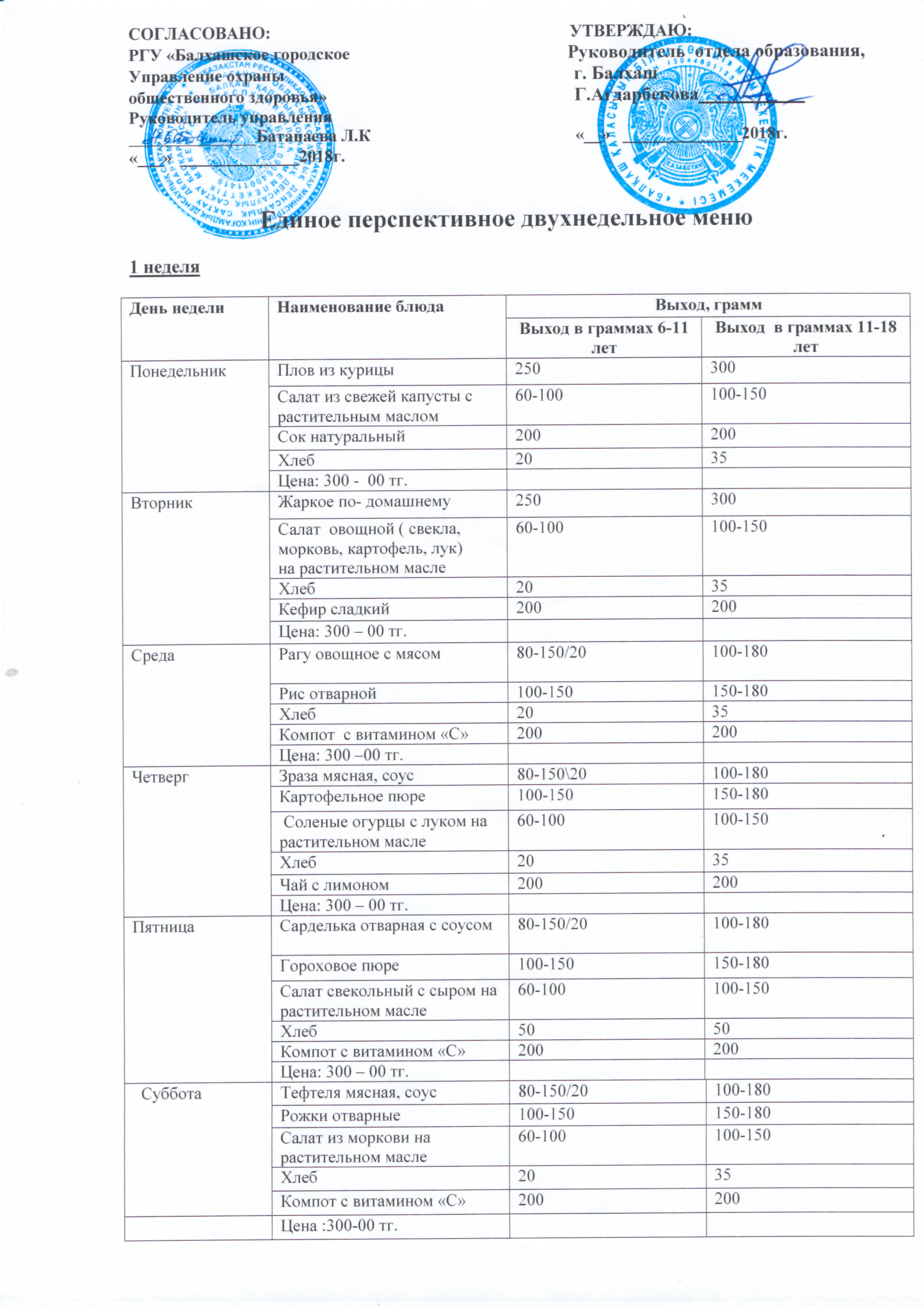 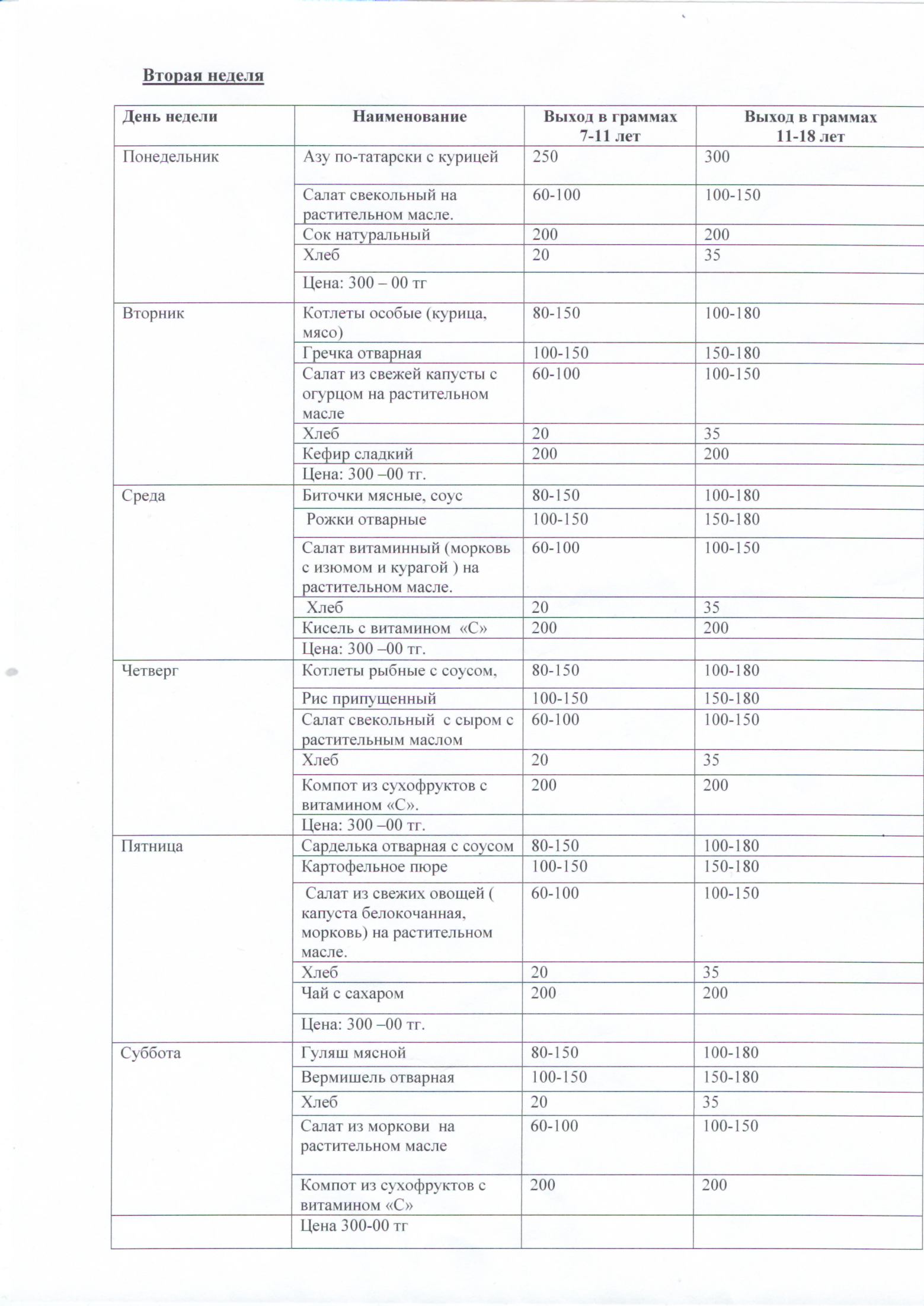 №Наименование организатора (заказчика) конкурсаОбщее количество получателей услуги в организации образованияИз них обучающихся, обеспечивающихся бесплатным питанием за счет бюджетных средствСроки оказания услугиМесто оказания услугиСумма, выделенная для обеспечения бесплатным питанием обучающихся за счет бюджетных средств, тенге12345671КГУ  «Общеобразовательная  средняя школа    №9» государственного учреждения «Отдел образования города Балхаш» 
758  чел.67 чел.01.03.2018 г.-25.05.2018 г.01.09.2018 г 31.12.2018 г. Школьная столовая КГУ  «Общеобразовательная  средняя школа      № 9 города Балхаш» государственного учреждения «Отдел образования города Балхаш» Карагандинская обл., г .Балхаш, ул.Сейфуллина д.52532600-00 тенгеЮридический, почтовый адреса и контактные телефоны, потенциального поставщика Банковские реквизиты юридического лица (БИН, БИК), а также полное наименование и адрес банка или его филиала, в котором юридическое лицо обслуживаетсяФамилия, имя, отчество (при его наличии) первого руководителя юридического лица Cостоит ли юридическое лицо в реестре недобросовестных участников государственных закупок, формируемый в соответствии с Законом Республики Казахстан от 4 декабря 2015 года «О государственных закупках»Имеются ли у руководителя юридического лица и (или) уполномоченного представителя данного юридического лица близкие родственники, супруг(а) или свойственники обладающие правом принимать решение о выборе поставщика либо являются ли они представителями организатора конкурса в проводимых конкурсахРезидентство юридического лицафамилия, имя, отчество (при его наличии) физического лица - потенциального поставщика, в соответствии с документом, удостоверяющим личностьДанные документа удостоверяющего личность физического лица - потенциального поставщика (№, кем выдан)Адрес прописки физического лица - потенциального поставщика Номер свидетельства о регистрации, патента либо иного документа дающего право на занятие, соответствующее предмету конкурса, предпринимательской деятельностью в соответствии с законодательством Республики Казахстан Банковские реквизиты физического лица – потенциального поставщика (ИИН, БИК, ИИК), а также полное наименование и адрес банка или его филиала, в котором обслуживается физическое лицоКонтактные телефоны, почтовый адрес и адрес электронной почты (при его наличии) физического лица - потенциального поставщика Cостоит ли физическое лицо в реестре недобросовестных участников государственных закупок, формируемый в соответствии с Законом Республики Казахстан от 4 декабря 2015 года «О государственных закупках»Имеются ли у физического лица и (или) уполномоченного представителя данного физического лица близкие родственники, супруг(а) или свойственники обладающие правом принимать решение о выборе поставщика либо являются ли они представителями организатора конкурса в проводимых конкурсахРезидентство физического лицаФамилия, имя, отчество (при его наличии) работникаОбразование (средне-специальное, техническое и профессиональное, высшее образование) и специальность (№ диплома)Краткосрочные курсы и квалификация (№ свидетельства)Выполняемая работаCтаж работы по специальностиCведения о курсах повышения квалификацииСведения о допуске к работе (копии медицинских книжек с отметкой о допуске)1234567ИтогоНаименования
оказанных услугНаименования 
заказчиковМесто, год
оказания услуг№КритерииБаллыБаллыБаллы1.Опыт работы на рынке услуги, являющейся предметом конкурса По 2 баллу за каждый год, но не более 10 балловПо 2 баллу за каждый год, но не более 10 балловПо 2 баллу за каждый год, но не более 10 баллов2.Наличие сертификата соответствия, удовлетворяющего систему экологического менеджмента применительно к услугам по организации питания Отсутствует (0 баллов)Имеется (1 балл)Имеется (1 балл)3.Наличие сертификата системы менеджмента качества, применительно к услугам по организации питанияОтсутствует (0 баллов)Имеется (1 балл)Имеется (1 балл)4.Квалификация повара (не более 10 баллов).Среднее специальное образование (в случае получения документа об образовании до 27 июля 2007 года) или техническое и профессиональное образование разряд 3 (1 балл) Среднее специальное образование (в случае получения документа об образовании до 27 июля 2007 года) или техническое и профессиональное образование разряд 4 (2 балла)Среднее специальное образование (в случае получения документа об образовании до 27 июля 2007 года)или техническое и профессиональное образование разряд 5 и (или) высшее образование (3 балла)5.Наличие технолога (по специальности «Технология общественного питания»), диетолога (не более 2 баллов)Отсутствуют (0 баллов)Имеется только один из специалистов (1 балл)Имеются (2 балла)6.Наличие заведующего производством, имеющего квалификацию технолога по специальности «Технология общественного питания» (не более 1 балла)Отсутствует (0 баллов)Имеется (1 балл)Имеется (1 балл)7.Наличие ассортиментного перечня выпускаемой продукцииДо 10 наименований блюд (1 балл)От 10 до 30 наименований блюд (2 балла)От 30 до 50 наименований блюд (3 балла)8.Условия доставки продуктов питания автотранспортом (не более 3 баллов)Наличие транспорта на основании договора аренды, безвозмездного пользования, лизинга и другие (2 балла)Наличие транспорта на основании договора аренды, безвозмездного пользования, лизинга и другие (2 балла)Наличие собственного транспорта (3 баллов)9.Наличие документов о допуске к работе у 100% персонала (не более 1 балла)Отсутствует у одного из сотрудников (0 баллов)Имеются документы у всех сотрудников (1 балл)Имеются документы у всех сотрудников (1 балл)10.Объем продуктов питания, приобретаемых у отечественных производителей (не более 3 баллов)от 85 до 90 % продуктов (2 балла)от 90 до 100% продуктов (3 балла)от 90 до 100% продуктов (3 балла)11.Наличие собственного производства продуктов питания (крестьянское или фермерское хозяйство, теплица и другие) (не более 2 балла)Отсутствует (0 баллов)Имеется (2 балла)Имеется (2 балла)12.Наличие технологических карт приготовления блюд (не более 1 балла)Не используются (0 баллов)Используются (1 балл)Используются (1 балл)13.Наличие специальной одежды для персонала и дезинфицирующих средств (не более 2 баллов)В требуемом объеме (1 балл)Сверх требуемого объема (2 балла)Сверх требуемого объема (2 балла)14.Использование собственного энергосберегающего оборудования при приготовлении блюд, производственного инвентаря, обеспечивающего надлежащее качество предоставляемой услуги (не более 2 баллов)Не имеется (0 баллов)Частично (1 балл)Имеется в полном объеме (2 балла)15.Наличие сертификатов о повышении квалификации поваров по вопросу организации питания (не более 1 балла)Нет (0 баллов)Имеются (1 балл)Имеются (1 балл)16.Наличие плана производственного контроля (не более 1 балла)Нет (0 баллов)Имеются (1 балл)Имеются (1 балл)17.Наличие характеристики на поставщика услуги со стороны родителей за подписью председателей родительского комитета организаций образования, подписью и печатью директоров школ в которых потенциальный поставщик оказывал услугу по организации питания (не более 3 баллов)Отсутствует (0 баллов)Имеется (за каждую характеристику 1 балл, но не более 3 баллов)Имеется (за каждую характеристику 1 балл, но не более 3 баллов)18Наличие регистрации потенциального поставщика на территории соответствующей области, города республиканского значения, столицы, где проводится конкурсОтсутствует (0 баллов)Зарегистрирован (3 балла)Зарегистрирован (3 балла)Заказчик
«Балқаш қаласының білім бөлімі» мемлекеттік мекемесінің «Балқаш қаласы  жалпы білім беретін № 9 орта мектебі» коммуналдық мемлекеттік мекемесіПоставщик
____________________________
(полное наименование)г.Балхаш, ул.Сейфуллина 5
______________________________
(адрес)8(71036) 4-26-59БИН  061240005259                                                                                                                                        ИИК  KZ28070103KSN3025000                                                                                                                       БИК  KKMFKZ2A                                                                                                                                                РГУ «Комитет Казначейства Министерства финансов  РК»                                                                                                                                                                                                                                                                     
_________________________________
(телефон, факс)Әби Гүлден Кенбайқызы________________________________
(фамилия, имя, отчество (при его наличии)   _____________________
(подпись)_______________________________
(подпись)«___»_____________________ ____г.МП«___»_____________________ ____г.МП